Guía n°4  de AplicaciónSEMANA 1 de Septiembre.I. Ítem conceptual: Contesta las siguientes preguntas, marque sólo una alternativa por pregunta.II.- Relaciona la columna A con la columna B.A	BFuerzas sobre un cuerpo en reposo	Efecto en el objeto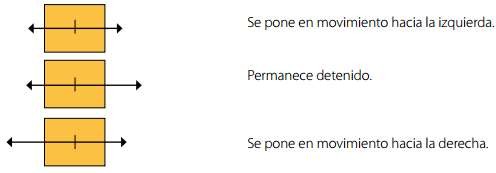 SEMANA N° 1 de Sept.ASIGNATURA: Física ASIGNATURA: Física GUÍA DE APRENDIZAJE 4 AplicaciónProfesor(a): Daniela Ibaceta ValenciaGUÍA DE APRENDIZAJE 4 AplicaciónProfesor(a): Daniela Ibaceta ValenciaGUÍA DE APRENDIZAJE 4 AplicaciónProfesor(a): Daniela Ibaceta ValenciaNombre Estudiante:Nombre Estudiante:Curso: 7° básico Unidad II: Unidad 2 - Física: Fuerza y ciencias de la TierraUnidad II: Unidad 2 - Física: Fuerza y ciencias de la TierraUnidad II: Unidad 2 - Física: Fuerza y ciencias de la TierraObjetivo de Aprendizaje: (priorizado) 07 Planificar y conducir una investigación experimental para proveer evidencias que expliquen los efectos de las fuerzas gravitacional, de roce y elástica, entre otras, en situaciones cotidianas.Indicadores: Objetivo de Aprendizaje: (priorizado) 07 Planificar y conducir una investigación experimental para proveer evidencias que expliquen los efectos de las fuerzas gravitacional, de roce y elástica, entre otras, en situaciones cotidianas.Indicadores: Objetivo de Aprendizaje: (priorizado) 07 Planificar y conducir una investigación experimental para proveer evidencias que expliquen los efectos de las fuerzas gravitacional, de roce y elástica, entre otras, en situaciones cotidianas.Indicadores: Recursos de aprendizaje a utilizar:Recursos de aprendizaje a utilizar:Recursos de aprendizaje a utilizar:Instrucciones:Completa la siguiente guía de trabajo. Instrucciones:Completa la siguiente guía de trabajo. Instrucciones:Completa la siguiente guía de trabajo. 1. Al ejercer una fuerza con un dedo sobre los siguientes objetos, ¿cuál o cuáles sufrirán una deformación visible?La plasticina.La plasticina y la piedra. La piedra y el balde de arcilla.La plasticina y el resorteEl balde de arcilla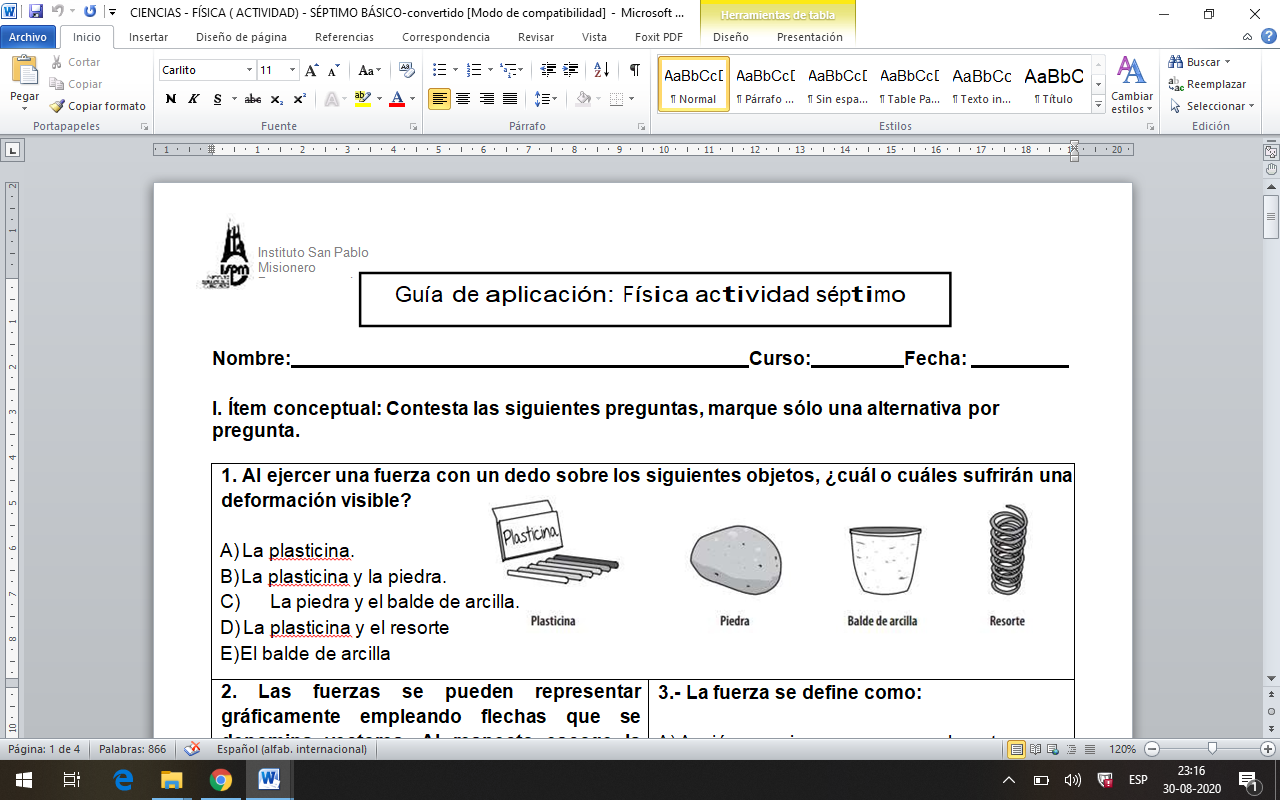 1. Al ejercer una fuerza con un dedo sobre los siguientes objetos, ¿cuál o cuáles sufrirán una deformación visible?La plasticina.La plasticina y la piedra. La piedra y el balde de arcilla.La plasticina y el resorteEl balde de arcilla2. Las fuerzas se pueden representar gráficamente empleando flechas que se denomina vectores. Al respecto escoge la alternativa que mejor represente a los vectores de la siguiente imagen: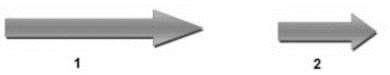 Son de igual intensidad y sentidoTienen la misma dirección y sentidoPresentan igual dirección e intensidadTienen distinta intensidad y direcciónSon de igual fuerza.3.- La fuerza se define como:Acción que ejerce un cuerpo sobre otro.La cantidad de músculos que tiene una persona.La rapidez con la que cae un objeto.La atracción que ejerce la tierra.Ninguna de las anteriores.4. El Newton es la unidad de medida de:MasaAceleraciónFuerzaVelocidadNinguna de las anteriores5.- ¿Cuál de las siguientes afirmaciones es correcta en relación a las fuerzas?Son una propiedad de cada cuerpo.Tienen dirección, intensidad y sentido.Se expresan en kilogramos.Sus efectos se miden con un termómetro.Siempre son de forma horizontal.6.- Cuando una flecha indica “hacia la sur”, en los vectores significa que indica:la intensidad.la dirección.el sentido.la intensidad y la dirección.la dirección y sentido.7.	La	magnitud	de	un	vector	representa	de la fuerza.la intensidad.la dirección.el sentido.la intensidad y la dirección.la dirección y sentido.8.- ¿En qué se asemejan las fuerzas representadas por lo siguiente vectores?en la intensidaden el sentido	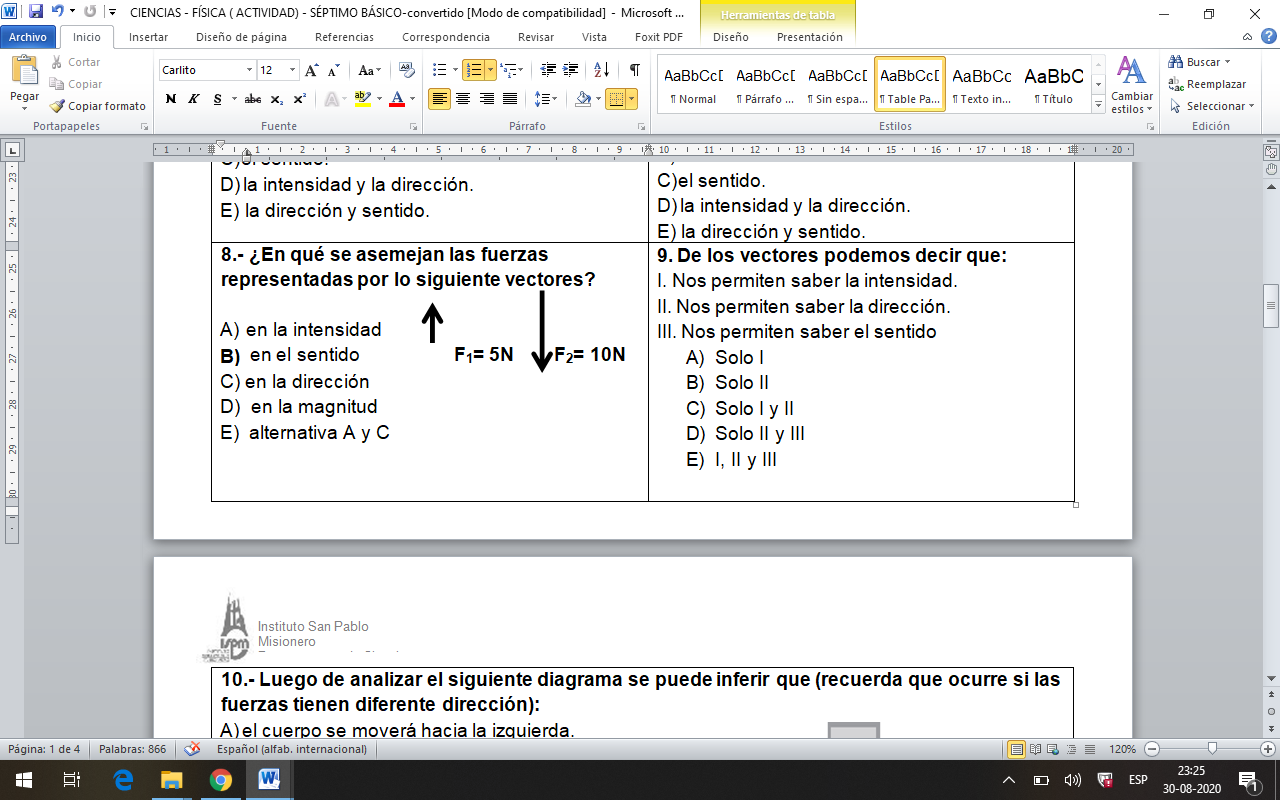 en la direcciónen la magnitudalternativa A y CDe los vectores podemos decir que:Nos permiten saber la intensidad.Nos permiten saber la dirección.Nos permiten saber el sentidoSolo ISolo IISolo I y IISolo II y IIII, II y III10.- Luego de analizar el siguiente diagrama se puede inferir que (recuerda que ocurre si las fuerzas tienen diferente dirección):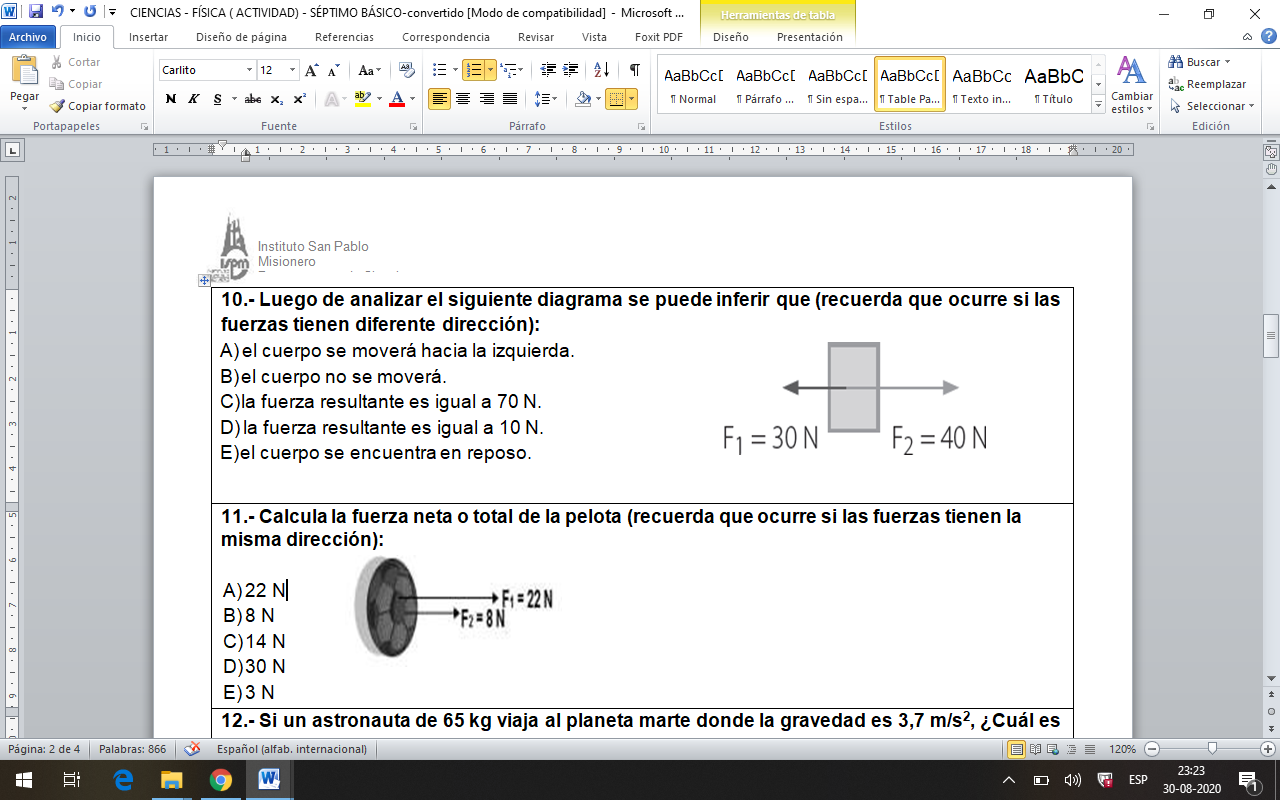 el cuerpo se moverá hacia la izquierda. el cuerpo no se moverá.la fuerza resultante es igual a 70 N. la fuerza resultante es igual a 10 N.el cuerpo se encuentra en reposo.10.- Luego de analizar el siguiente diagrama se puede inferir que (recuerda que ocurre si las fuerzas tienen diferente dirección):el cuerpo se moverá hacia la izquierda. el cuerpo no se moverá.la fuerza resultante es igual a 70 N. la fuerza resultante es igual a 10 N.el cuerpo se encuentra en reposo.11.- Calcula la fuerza neta o total de la pelota (recuerda que ocurre si las fuerzas tienen la misma dirección):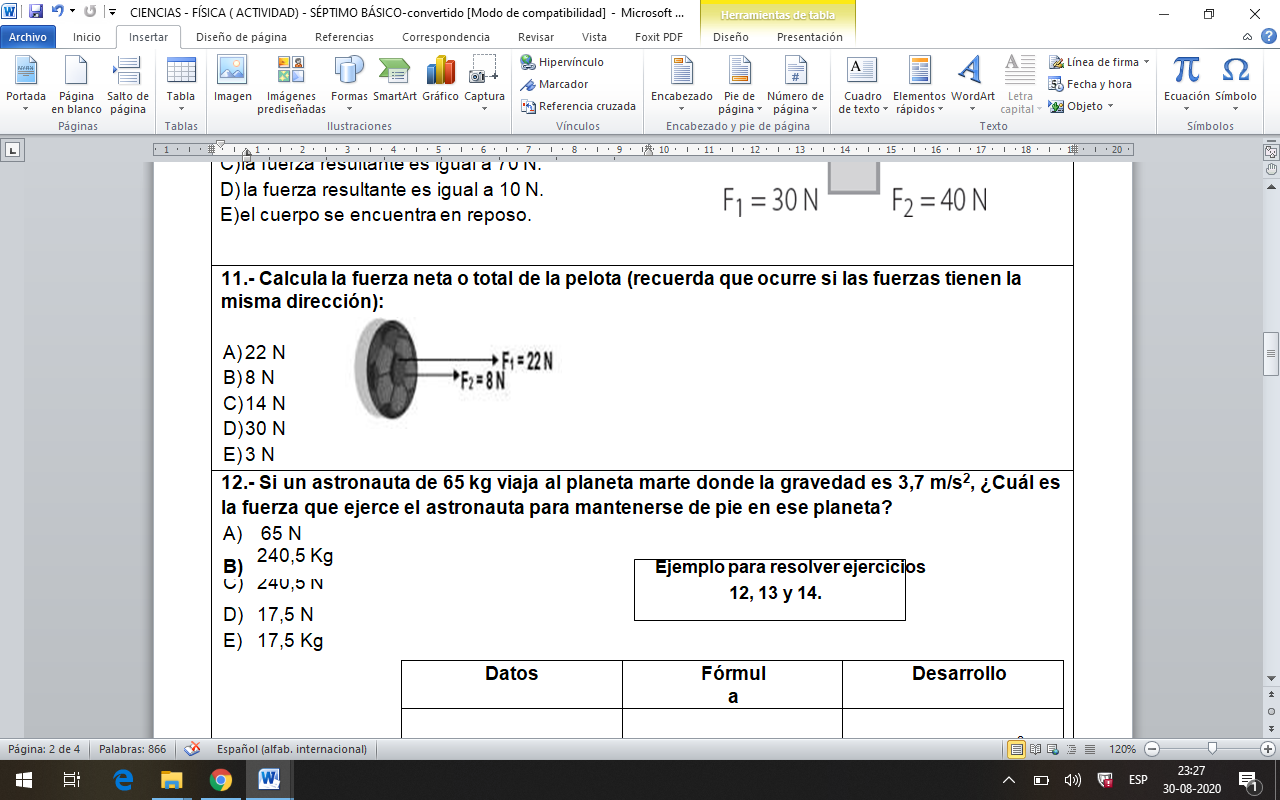 22 N8 N14 N30 N3 N11.- Calcula la fuerza neta o total de la pelota (recuerda que ocurre si las fuerzas tienen la misma dirección):22 N8 N14 N30 N3 N12.- Un cuerpo de masa 50 kg. Se debe mover, para lograr el movimiento se ejerce una aceleración de 10 m/s2. ¿Cuál será la fuerza aplicada?500 N5 N50 ND) 5000 NE) 0 N12.- Un cuerpo de masa 50 kg. Se debe mover, para lograr el movimiento se ejerce una aceleración de 10 m/s2. ¿Cuál será la fuerza aplicada?500 N5 N50 ND) 5000 NE) 0 N13.- Una fuerza es capaz de mover un cuerpo de 2,5 Kg de masa con una aceleración de 2m/s2. Determine la magnitud de la fuerza.2,5 N2,5 Kg2 N5 kg5 N13.- Una fuerza es capaz de mover un cuerpo de 2,5 Kg de masa con una aceleración de 2m/s2. Determine la magnitud de la fuerza.2,5 N2,5 Kg2 N5 kg5 N